MINISTÉRIO DA EDUCAÇÃOUNIVERSIDADE FEDERAL DO RIO GRANDE DO NORTE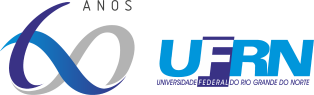 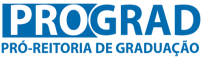 PRÓ-REITORIA DE GRADUAÇÃOCOORDENADORIA DE ACOMPANHAMENTO, PLANEJAMENTO E AVALIAÇÃO ACADÊMICOSAVALIAÇÃO DOS CURSOS DE GRADUAÇÃO - 2ª fase** FORMULÁRIO 1 : INFORMAÇÕES DOS DOCENTES*** Não considera o Qualis.OBSERVAÇÃO: No momento da visita, os documentos devem ser organizados em pastas individuais (por docente) na coordenação do curso, contendo os seguintes documentos: Currículo Lattes do professor (atualizado);Publicações (artigos, livros, jornais, anais…) - referentes aos últimos 3 anos;Ficha funcional do docente - cada professor deve acessar pelo SIGRH, fazer o download da sua ficha e entregar à coordenação do curso;Cópia de:Identidade;CPF;Diploma de Graduação (frente e verso);Certificado de Especialização (frente e verso) – se for o caso;Diploma de Mestrado (frente e verso) – se for o caso;Diploma de Doutorado (frente e verso) – se for o caso;Em caso de professor afastado, a coordenação deve colocar na pasta dele o comprovante do afastamento.Dados geraisAtuação profissionalCompetência acadêmica* [referentes aos últimos 3 anos]